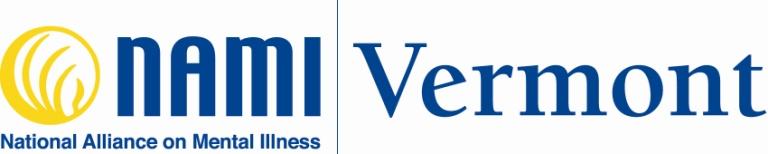 Board of Directors Candidate InformationThank you for your interest in serving on the NAMI Vermont Board of Directors.  Please provide the following information before August 1, 2020 to be considered for the FY2021 Board term. A nominating committee member will contact you soon to review the Board responsibilities and answer questions.  Complete the form below and email it to: lemerson@namivt.org or mail it to NAMI Vermont, 600 Blair Park Road, Suite 301, Williston, VT 05495.   Summarize your experience with and/or interest in our organization: Describe your interest in mental health and/or lived experience with mental illnessPlease indicate your experience in the following areas.Is there any other information that you would like to share with us?Who would recommend you for this position?Please include a photo and bio Name   Name   Home Address/City/State/Zip   Home Address/City/State/Zip   Primary/Preferred Phone (Work or Home)
Cell Phone
Email  Email  What skills and knowledge are you willing to bring to our board? very experiencedsome experiencelittle or no experienceStrategic Planning, Organizational Development☐☐☐Fundraising, Grant Writing☐☐☐Board Development (recruitment, training, evaluation)☐☐☐Program Planning and Evaluation☐☐☐Human Resources - Personnel☐☐☐Financial Management and Control☐☐☐Public Relations, Communications, Social Media☐☐☐Participation in Interagency Committees☐☐☐Public Speaking☐☐☐Teaching, Education, Instruction☐☐☐Information Technology☐☐☐Writing, Policy Development☐☐☐Event Planning and Implementing☐☐☐Advocacy☐☐☐Marketing - Outreach☐☐☐Other (specify) Click here to enter text.☐☐☐Other (specify) Click here to enter text.☐☐☐